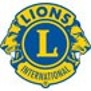 LIONS CLUB REGGIO EMILIA HOST“Città del Tricolore”ANNO SOCIALE 2023-2024“Amor omnia vincit”PREMIO AL MERITO SOCIALE E SCOLASTICO ALUNNI SCUOLE SECONDARIE DI PRIMO GRADOSCHEDA INFORMATIVANome Scuola secondaria di primo grado: ...........................................................Cognome e nome dell’insegnante: …..................................................................Indirizzo mail: .......................................................................Cognome e nome alunno: ...............................................................Classe frequentata nell’a.s. 2023-24: ............................................Voto di Educazione civica a.s. 2023-24: .......................................Media voti a.s. 2023-24: .............................................................Breve descrizione dell’azione meritevole di segnalazione:Luogo: .....................................                 Data: .......................................Firma dell’Insegnante                         Firma del Dirigente scolastico______________________________   ________________________________ *da compilare, stampare, firmare a mano, scansionare ed inviare in formato Pdf, entro il 30/06/2024, all’indirizzo mail: sildavoli@gmail.com